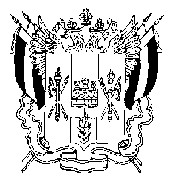 ТЕРРИТОРИАЛЬНАЯ ИЗБИРАТЕЛЬНАЯ КОМИССИЯ ЗЕРНОГРАДСКОГО РАЙОНА РОСТОВСКОЙ ОБЛАСТИПОСТАНОВЛЕНИЕ27 мая 2020 г.                                                                                           № 132-3г.ЗерноградО назначении членом участковой избирательной комиссии с правом решающего голоса избирательного участка, участка референдума № 688 Горбаниной И. А.В связи с досрочным прекращением полномочий члена участковой избирательной комиссии избирательного участка, участка референдума №688 Петровой Н. И., и руководствуясь п. 11 ст. 29 Федерального закона от 12 июня 2002 года№ 67-ФЗ «Об основных гарантиях избирательных прав и права на участие в референдуме граждан Российской Федерации», Территориальная избирательная комиссия Зерноградского района Ростовской областиПОСТАНОВЛЯЕТ:Назначить из состава резерва участковых комиссий Манычского сельского поселения членом участковой избирательной комиссии с правом решающего голоса избирательного участка, участка референдума № 688 Горбанину Ирину Анатольевну, выдвинутую собранием избирателей по месту работы.Направить настоящее постановление в Избирательную комиссию Ростовской области.Направить настоящее постановление в участковую избирательную комиссию избирательного участка, участка референдума № 688.Опубликовать (обнародовать) настоящее постановление на сайте Территориальной избирательной комиссии Зерноградского района Ростовской области.Выдать Горбаниной И. А. удостоверение члена участковой избирательной комиссии с правом решающего голоса избирательного участка, участка референдума № 688.Контроль за исполнением данного постановления возложить на секретаря комиссии Каднову Н. А.Председатель комиссии						О. Н. МоисеевСекретарь комиссии 							Н. А. Каднова